		Accord		Concernant l’adoption de Règlements techniques harmonisés de l’ONU applicables aux véhicules à roues et aux équipements et pièces susceptibles d’être montés ou utilisés sur les véhicules à roues et les conditions de reconnaissance réciproque des homologations délivrées conformément à ces Règlements*Révision 3, comprenant les amendements entrés en vigueur le 14 septembre 2017)_______________		Additif 105 − Règlement ONU no 106		Révision 2 − Amendement 8Complément 18 à la version originale du Règlement − Date d’entrée en vigueur : 25 septembre 2020		Prescriptions uniformes concernant l’homologation des pneumatiques pour véhicules agricoles et leurs remorquesLe présent document est communiqué uniquement à titre d’information. Le texte authentique, juridiquement contraignant, est celui du document ECE/TRANS/WP.29/2020/5.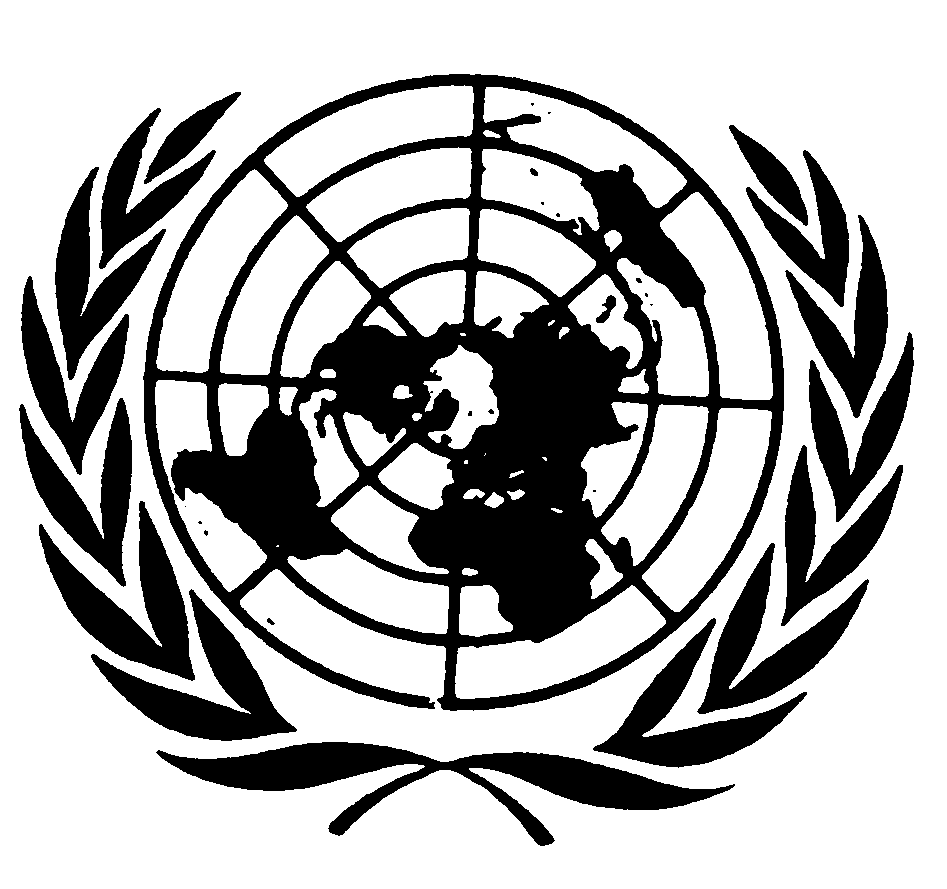 Ajouter le nouveau paragraphe 2.18.13 et la nouvelle note de bas de page 2, libellés comme suit :« 2.18.13	Les lettres “LS” après l’indication du diamètre nominal de la jante dans le cas des pneumatiques pour machines forestières2…	2	Cette mention n’est obligatoire que pour les types de pneumatiques homologués en vertu du présent Règlement une fois entré en vigueur le complément 18 au Règlement. ».Renuméroter les notes de bas de page suivantes en conséquence. Paragraphes 3.1.9 et 3.1.9.1, fusionner et lire :« 3.1.9		La mention “LS-3” pour les pneumatiques à bande de roulement spéciale destinés aux débusqueurs forestiers. ».Annexe 1,Point 4.1, lire :« 4.1	Désignation de la dimension du pneumatique	 ».Ajouter un nouveau point 4.8, libellé comme suit :« 4.8	Pression de gonflage (kPa/bar2)	 ».Annexe 3,Partie C, exemple, lire :« …… ».Partie D, exemple, lire :« ……Ces inscriptions signifient que le pneumatique pour machines forestières faisant l’objet du paragraphe 2.18.13 :a)	A une grosseur nominale de boudin de 600 ;b)	A un rapport nominal d’aspect de 55 ;c)	A une structure diagonale (-) ;d)	A un diamètre nominal de jante de 673 mm (code 26.5) ; e)	A une bande de roulement spéciale (“LS-3”) ;f)	A une capacité de charge de 3 750 kg (soit un indice de 154 selon l’annexe 4) ;g)	A une catégorie de vitesse A8 (vitesse de référence 40 km/h) ;h)	Doit être monté sans chambre à air (“tubeless”) ;i)	A été fabriqué pendant la vingt-cinquième semaine de l’année 2006 (voir par. 3.2 du présent Règlement) ;j)	Doit être gonflé à 240 kPa aux fins des mesures et de l’essai de résistance à l’éclatement.Les inscriptions constituant la désignation du pneumatique doivent être disposées comme suit :a)	La désignation de la dimension, qui se compose de la grosseur nominale du boudin, du rapport nominal d’aspect, du symbole du type de structure, du diamètre nominal de la jante et du suffixe LS, doit apparaître sous forme groupée, comme indiqué dans l’exemple ci-dessus : 600/55 − 26.5 LS ;… ».Annexe 6,Paragraphe 1, lire :« 1.	Monter le pneumatique sur la jante de mesure définie par le fabricant conformément au paragraphe 4.1.10 du présent Règlement et gonfler à la pression indiquée par le fabricant conformément au paragraphe 4.1.12 du présent Règlement. ».Annexe 7,Partie A, tableau et texte ci-après, lire :« …Partie A : Pneumatiques pour roues motrices de tracteurs agricolesApplicable aux pneumatiques appartenant à la catégorie d’utilisation “Pneumatiques pour roues motrices de tracteur” (voir par. 2.23 du présent Règlement)Variation de la capacité de charge (en pourcentage)Ces chiffres s’appliquent lorsque le pneumatique n’est pas soumis à des efforts de traction soutenus.1)	Pour les efforts de traction soutenus, ce sont les valeurs figurant sur la ligne des 30 km/h qui s’appliquent.2)	Ces pourcentages ne s’appliquent qu’aux pneumatiques énumérés dans le tableau 7 de l’annexe 5, pour lesquels le diamètre nominal de la jante (d) est de 381 mm ou plus et qui portent le code de catégorie de vitesse “B”.3)	Ces pourcentages concernent uniquement les pneumatiques à structure diagonale énumérés au tableau 2 de l’annexe 5 (“Pneumatiques pour roues motrices de tracteur agricole − Tailles normales”) d’une grosseur nominale de boudin (S1) supérieure ou égale à 211 mm (correspondant à un code de largeur de section supérieur ou égal à 8.3), portant le code de vitesse “A8”. ».E/ECE/324/Rev.2/Add.105/Rev.2/Amend.8−E/ECE/TRANS/505/Rev.2/Add.105/Rev.2/Amend.8E/ECE/324/Rev.2/Add.105/Rev.2/Amend.8−E/ECE/TRANS/505/Rev.2/Add.105/Rev.2/Amend.82 novembre 2020↓↓250/70 R 20 IMPb@ 240 kPa@ 240 kPacc↑↑↓↓↓↓↓↓600/55 − 26.5LSb154 A8154 A8bbb@ 240 kPa@ 240 kPa@ 240 kPa@ 240 kPa@ 240 kPac↑↑↑↑↑↑↓↓↓↓↓↓TUBELESSc25062506cc LS-3 LS-3ccc↑↑↑↑↑↑Vitesse
(en km/h)Code de la catégorie de vitesseCode de la catégorie de vitesseCode de la catégorie de vitesseCode de la catégorie de vitesseCode de la catégorie de vitesseCode de la catégorie de vitesseCode de la catégorie de vitesseCode de la catégorie de vitesse2)3)Vitesse
(en km/h)Pneumatiques standardPneumatiques standardPneumatiques standardPneumatiques standardPneumatiques
à enfoncement 
amélioré (IF)Pneumatiques
à enfoncement 
amélioré (IF)Pneumatiques 
à très grand 
enfoncement (VF)Pneumatiques 
à très grand 
enfoncement (VF)2)3)Vitesse
(en km/h)A2A6 1)A8 1)D 1)A8 1)D 1)A8 1)D 1)2)3)100+40+50+50+27+27+10+10+58+5615-6+30+34+34+15+15+5+5+32+4420-11+20+23+23+8+8+4+4+26+3325-16+7+11+18,5+6 +6 +3+3+19+2230-200+7+15+4 +4 +2+2+12+1135-24-5+3+12+2 +2 +1+1+10+640-27-100+9,50000+6045---4+7-40-40+2-50---9+5-90-900-55---+3-00--60---+1,5-00--65---0-00--70----9--9-9--